            OKVIRNI VREMENIK PISANIH PROVJERA ZNANJA U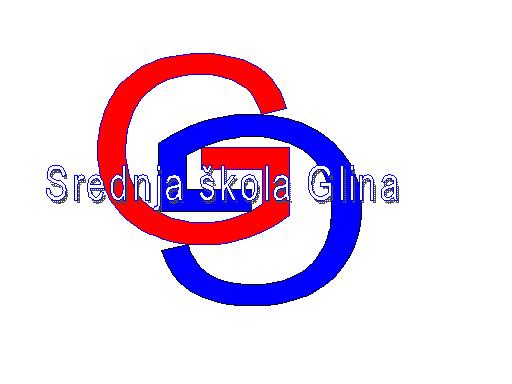            2. OBRAZOVNOM RAZDOBLJU ŠKOLSKE GODINE 2016./2017. SiječanjVeljačaOžujakTravanj13. travnja 2017. – 21. travnja 2017.  – Proljetni odmor učenikaSvibanj19.svibnja - zadnji dan nastave za učenike završnih razredaLipanj16. lipja 2017. – počinje ljetni odmor učenikaDanDatum1.a2.a3.a4.a1.b2.b3.b4.b1.c2.c3.c1.d2.d3.dPon16.Uto17.Sri18.Čet19.Pet20.HJPon23.MATHJMATMATUto24.MATHJSri25.Čet26.KEMEJHJPet27.EJHJPon30.MATBIONJ2/DIKTMATUto31.EJEJEJMATDanDatum1.a2.a3.a4.a1.b2.b3.b4.b1.c2.c3.c1.d2.d3.dSri1.HJNJ DIKTČet2.HJHJPet3.HJHJRAČPRAVONAB.POSL.HJPon6.PSIHUto7.BIOPOVMATHJElemSri8.HJEJEJČet9.HJHJPet10.BIOHJMATTCIDPon13.MATHJDOPUto14.NJHJHJPROD.POSSri15.POVMATHJEleiEMiPEiČet16.POVPOVMATHJOSN.EKONNJEiUeiPet17.HJEUemPon20.PSIHKEMNJ2OSN.TURRAČAMaeUto21.NJMATLOGKEMHJRNOHJMuSSri22.FIZFIZNJNJElektrotehnikaEl.strojeviEl.inst-EM/El.str./EIČet23.HJHJNJ1NJHJRAČUN.MuSPet24.LATHJPOZN.ROBEEJPon27.MATFIZFIZEJSTAT.MATEJPiGUto28.MATDanDatum1.a2.a3.a4.a1.b2.b3.b4.b1.c2.c3.c1.d2.d3.dSri1.HJPOVHJGEOHJČet2.KEMEJKEMEKO.I ODRŽ.RAZV.Pet3.LATBIOMATGEORAČNJEJPon6.NJRAČEJBANK.I OSIG.EJGEOUto7.EJPOVGEOEJPIGSri8.MATMATBIOEJEJEJČet9.HJGEOMATPet10.HJHJHJPon13.OSN.EKONBANK.I OSIGUto14.HJHJHJPOVMATElemSri15.GEOKEMGEOMATČet16.PODUZHJMATPOZN.ROBEPOVPet17.MATMATNAB.POSLHJPon20.HJHJUto21.HJPOSL.KOMMuSSri22.BIOPIGGEOHJElektrotehnikaEl.strojeviČet23.KEMGEOMARK.USLEiUeiPet24.TCiDPon27.MATEJRAČUto28.POVKEMOSN.EKONEJPOZN.ROBEPROD.POSSri29.GLAZBGLAZBGLAZBHJEleiEmiPeiČet30.EJBIOBIOEJEJHJHJPet31.EJMATHJPOSL.PRODEuemDanDanDatum1.a2.a3.a4.a1.b2.b3.b4.b1.c2.c3.c1.d2.d3.dPonPon3.POVFIZFIZTRŽ.KAP.MATAMaeUtoUto4.POVNJ1HJRNONJ1NAB.POSLSriSri5.HJMATMATGLAZBNJNJPRAVNO OK.POSLHJČetČet6.NJPODUZNJMuSPetPet7.HJHJGEOPOZN.ROBEPonPon10.FIZFIZGEOMATRAČUtoUto11.NJEJBIOMATPOVOSN.EKONMATMATSriSri12.EJRAČEl.strojeviČetČet13.PetPet14.  Pon         17.                                                                                          Uskrsni ponedjeljak  Pon         17.                                                                                          Uskrsni ponedjeljak  Pon         17.                                                                                          Uskrsni ponedjeljak  Pon         17.                                                                                          Uskrsni ponedjeljak  Pon         17.                                                                                          Uskrsni ponedjeljak  Pon         17.                                                                                          Uskrsni ponedjeljak  Pon         17.                                                                                          Uskrsni ponedjeljak  Pon         17.                                                                                          Uskrsni ponedjeljak  Pon         17.                                                                                          Uskrsni ponedjeljak  Pon         17.                                                                                          Uskrsni ponedjeljak  Pon         17.                                                                                          Uskrsni ponedjeljak  Pon         17.                                                                                          Uskrsni ponedjeljak  Pon         17.                                                                                          Uskrsni ponedjeljak  Pon         17.                                                                                          Uskrsni ponedjeljak  Pon         17.                                                                                          Uskrsni ponedjeljak  Pon         17.                                                                                          Uskrsni ponedjeljak  Pon         17.                                                                                          Uskrsni ponedjeljakUtoUto18.SriSri19.ČetČet20.PetPet21.LATLATPonPon24.NJHJEJBANK.I OSIGUtoUto25.HJHJOBIT.POSAOOSNOVE EKONOMIJENJMATSriSri26.NJ2KEMHJEl.strojeviEl.inst.ČetČet27.MATEJPOVOSN.EKONNJEJRAČPetPet28.HJKEMMATMATMATElektrotehnikaDanDatum1.a2.a3.a4.a1.b2.b3.b4.b1.c2.c3.c1.d2.d3.dPon            1.                                                                  1. svibnja - Praznik radaPon            1.                                                                  1. svibnja - Praznik radaPon            1.                                                                  1. svibnja - Praznik radaPon            1.                                                                  1. svibnja - Praznik radaPon            1.                                                                  1. svibnja - Praznik radaPon            1.                                                                  1. svibnja - Praznik radaPon            1.                                                                  1. svibnja - Praznik radaPon            1.                                                                  1. svibnja - Praznik radaPon            1.                                                                  1. svibnja - Praznik radaPon            1.                                                                  1. svibnja - Praznik radaPon            1.                                                                  1. svibnja - Praznik radaPon            1.                                                                  1. svibnja - Praznik radaPon            1.                                                                  1. svibnja - Praznik radaPon            1.                                                                  1. svibnja - Praznik radaPon            1.                                                                  1. svibnja - Praznik radaPon            1.                                                                  1. svibnja - Praznik radaUto2.HJLOGNJ1PIGSri3.EJGLAZBEJEJČet4.HJHJMARK.USLHJPOZ.ROBEPet5.MATHJEUemPon8.FIZDOPEJTRŽ.KAP.EKOL.I ODRŽ.RAZPONAŠ.POTRUto9.HJEJRAČHJOSN.EKONPOVElemSri10.MATKEMBIOEJEJHJEleiEl.inst-EM/El.str./EIČet11.HJHJHJPOPEiUeiPet12.HJPOVPon15.GEOHJBANK.I OSIGHJUto16.MATGEOMuSSri17.GLAZBGLAZBGLAZBGEOEMiPeiČet18.GEOHJPet19.RAČUNTCiDPon22.FIZFIZAMaeUto23.MATMATLOGRAČGEORAČSri24.KEMKEMGEOGEONJHJElektrotehnikaČet25.EJPOVOSN.EKONPet26.EJMATHJNJ/EJPon29.NJNJHJSTATEJMATPIGUto30.POVHJRNOPOZ.ROBEPROD.POSSri31.BIOEJOSN.EKONPODUZNJHJEJDanDatum1.a2.a3.a4.a1.b2.b3.b4.b1.c2.c3.c1.d2.d3.dČet1.MATPODUZOSN.TUREJPet2.HJHJMATNAB.POSLPon5.KEMOSN.EKONUto6.NJEJMATPOSL.KOMMATMuSSri7.FIZEJHJČet8.BIOHJRAČPet9.BIOHJTCiDPon12.Uto13.Sri14.   Čet      15.                                                           Tijelovo   Čet      15.                                                           Tijelovo   Čet      15.                                                           Tijelovo   Čet      15.                                                           Tijelovo   Čet      15.                                                           Tijelovo   Čet      15.                                                           Tijelovo   Čet      15.                                                           Tijelovo   Čet      15.                                                           Tijelovo   Čet      15.                                                           Tijelovo   Čet      15.                                                           Tijelovo   Čet      15.                                                           Tijelovo   Čet      15.                                                           Tijelovo   Čet      15.                                                           Tijelovo   Čet      15.                                                           Tijelovo   Čet      15.                                                           Tijelovo   Čet      15.                                                           TijelovoPet16.